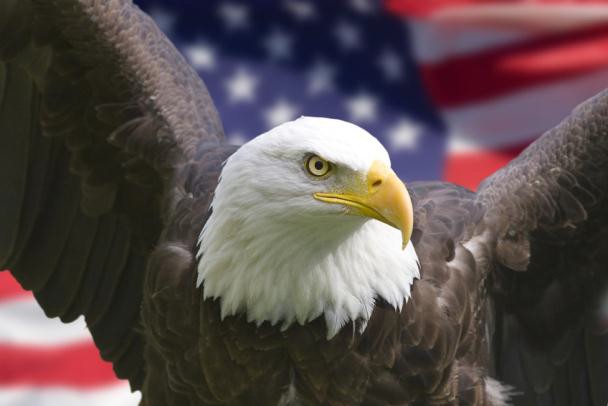 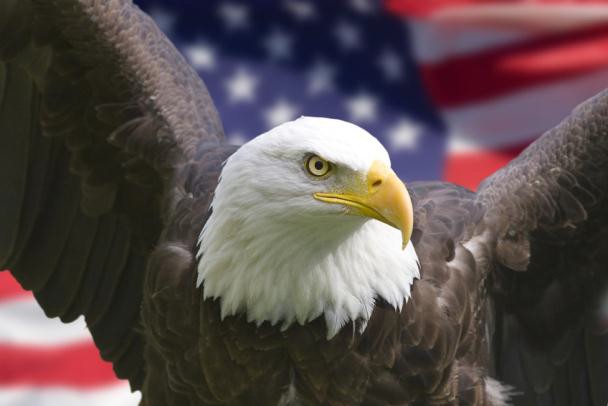 Table of ContentsElections Calendar …………………………………………………………………………...3Offices to be Filled in 2024 …………………………………………………………………4Voter Registration Information …………………..…………………………………………..5How to Register …..…………………………………………………………………….……5Changes in Your Registration..……………………………………….………………………5Voter Information Cards ..……………... …………………………………………………….6Vote-By-Mail Ballots …………….. …………………………………………………….…...6What to expect at the polls ……………………………………………….……………...… 7Sample Ballots  ….………………………………………………………………………….. 7Voters with Disabilities ………………………………………………...……….……..….…7Provisional Ballots …………………… ……………………………...…….……………….7Assistance in Voting ...………… … ….. ……………………………………….…………..8Closed Primary State  …………………………………....………………………………….8How to report election law violations……………………………………......…………….8Voters Rights and Responsibilities ………………………………………………………….9Holmes County Elected Officials ..……………………………………………….………..10City Election Information ...……………………………………………………………..….15Precinct Numbers and Polling Locations ……………………………………….....……….162024 Elections CalendarPresidential Preference Primary ElectionMarch 19, 2024Deadline to Register for PPP ElectionFebruary 20, 2024*EARLY VOTING*March 9 - March 16, 2024Supervisor of Elections Office(Located in the basement of the Holmes County Courthouse)Primary ElectionAugust 20, 2024Deadline to Register For Primary ElectionJuly 22, 2024*EARLY VOTING*August 5 – August 17, 2024Supervisor of Elections Office (Located in the basement of the Holmes County Courthouse)General ElectionNovember 5, 2024Deadline to Register For General ElectionOctober 7, 2024*EARLY VOTING*October 21 – November 2, 2024Supervisor of Elections Office(Located in the basement of the Holmes County Courthouse)*Early Voting will be open from 8:00 am to 5:00 pm*Sunday – 9:00 am to 5:00 pmThe polls will be open on Election Day from 7 a.m. to 7 p.m.*Each county Supervisor of Elections may at his or her own discretion offer additional days of early voting on any or all days during the 15th through 11th day and the last Sunday before Election DayCandidate Qualifying & Petition InformationU.S. Senator, Representative in Congress, Judicial, State Attorney, Public DefenderQualifying Dates: Noon, April 22 – Noon April 26. 2024  (Section 99.061, F.S. – No earlier than 14 days prior to the first day of qualifying)14-day period begins for qualifying officers to accept qualifying papers for statewide, multi-county, county, and special district candidates to be processed and filed during the qualifying period. Petition Submission Deadline:  Noon – March 25, 2024Statewide, State Senator, State Representative, Multi-County, County Offices, and Special DistrictsQualifying Dates: Noon, June 10 – Noon 14, 2024(Section 99.061, F.S. – No earlier than 14 days prior to the first day of qualifying)14-day period begins for qualifying officers to accept qualifying papers for statewide, multi-county, county, and special district candidates to be processed and filed during the qualifying period. Petition Submission Deadline:  Noon – May 13, 2024OFFICES TO EXPECT ON THE 2024 BALLOTFederal OfficesU.S. SenatorU.S. House of Representatives, District 2President & Vice PresidentState OfficesState Senator, District 2State Representative, District 5County OfficesClerk of the Circuit Court & ComptrollerProperty AppraiserSheriffSuperintendent of SchoolsSupervisor of ElectionsTax CollectorBoard of County Commissioners Districts 1, 3 & 5School Board Districts 2 & 4 (nonpartisan)Circuit JudgesCircuit Judges, Groups 3, 4, 6, 11, 12, & 13 (nonpartisan)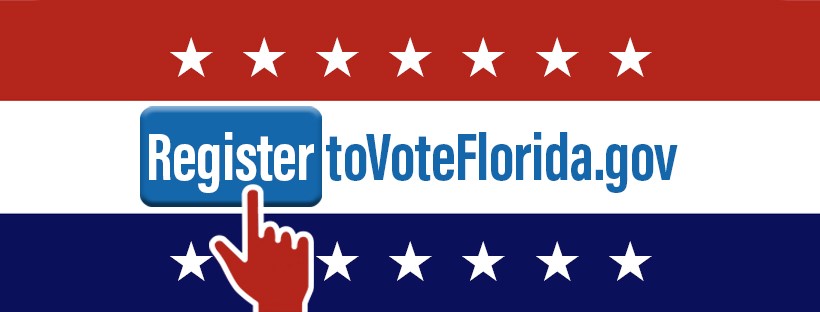 You May Register To Vote If:You are a U.S. CitizenYou are a legal resident of Florida (you must vote in your county of residence)You are 18 years of age (you may pre-register on or after your 16th birthday)Anyone convicted of a felony or declared mentally incompetent with respect to voting may not register or vote until their right to vote or competency has been restored.How to Register:To register to vote, you must fill out a Florida Voter Registration Application.Voter registration applications are available at the Supervisor of Elections’ office, driver license offices, state agencies that provide public assistance, state agencies that serve persons with disabilities, public libraries, and city halls.  A person may also register to vote online via our web site at www.holmeselectionsfl.gov.You will be offered the opportunity to apply to register to vote or update your voter registration when you obtain your driver’s license or when you apply for public assistance at state agencies.Applications may be submitted in person at any Florida Supervisor of Elections office or by mail to Holmes County Supervisor of Elections, 201 N. Oklahoma Street, Suite 102, Bonifay, FL 32425.CHANGES IN YOUR REGISTRATION:It is the responsibility of the voter to keep his/her information current.  Be sure you notify the elections office if you have a change in name, mailing/residence address, or if you would like to change your party affiliation or if there is a significant change in your signature or identifying mark (this is how vote-by-mail and petitions are verified).  A new voter information card will be mailed to you.VOTER INFORMATION CARDS:After registering to vote you will receive your voter information card in the mail.  This card is only to provide voter information and is not required to vote.  The card will list your address, date of birth, registration date, your voter registration number, party affiliation, precinct number, polling place address, as well as the districts for your representation.  If your precinct location or polling place should change, you will be mailed a new voter information card. VOTE-BY-MAIL BALLOTS:Any qualified registered voter is eligible to vote by mail.  A vote-by-mail ballot may be requested in person, by telephone: 850-547-1107, online: www.holmeselectionsfl.gov, or mail: 201 N. Oklahoma St., Suite 102, Bonifay, FL 32425.  Vote-by-mail ballots will be mailed to the address on file, unless a request is made in writing to use an alternate address and the request must contain the voter’s signature.  Military members and their dependents are exempt from this requirement.  Only the voter or a designated member of his or her immediate family or legal guardian can request a vote-by-mail ballot for the voter.  Immediate family means the voter’s spouse or the parent, child, grandparent, grandchild, or the sibling of the voter or of the voter’s spouse.A request for a vote-by-mail ballot must include 1)the voter’s name, 2)address, 3)date of birth, 4)the voter’s signature (written requests only), 5)voter’s Florida Driver license number, Florida ID number, or the last 4 of the voter’s social security number, whichever may be verified in the supervisor’s records.  If the voter has designated an immediate family member to request the ballot for him or her, the designee must also provide 1)his or her own name, 2)address, 3)relationship to the voter, 4)the requestor’s driver’s license number, identification card number, or the last 4 digits of the requestor’s social security number (if available), and 5)signature (written requests only).A vote-by-mail request must be received no later than 5 p.m. on the 10th day before the election.  A voter may request a mail ballot for a specific election or for all elections through the next regularly scheduled general election.Vote-by-mail ballots must be received by the Supervisor of Elections no later than 7 p.m. on Election Day in the main elections office.Track the status of your mail ballot by using Ballottrax: holmeselections.ballottrax.net/voter/Or,  https://registration.elections.myflorida.com/CheckVoterStatus. Additional information for military and overseas voters is available from:Director, Federal Voting Assistance Program Department of Defense1155 Defense PentagonWashington, DC 20301-1155Email: vote@fvap.ncr.govToll-free: 800-438-8683FVAP Fax: (703) 588-0108 www.fvap.govWhat to Expect at the PollsPolling places are open on Election Day from 7 a.m. until 7 p.m. To determine your polling location, check your voter information card, visit www.holmeselectionsfl.gov or call the Supervisor of Elections office at (850) 547-1107.  When voting you are required to present a valid photo and signature I.D.Acceptable forms of Photo ID include:Florida driver’s licenseFlorida identification card issued by the Department of Highway Safety and Motor VehiclesUnited States passportDebit or credit cardMilitary identificationStudent identificationRetirement center identificationNeighborhood association identificationPublic assistance identificationVeteran health identification card issued by the United States Department of Veterans AffairsLicense to carry a concealed weapon or firearm issued pursuant to s. 790.06,Employee identification card issued by any branch, department, agency, or entity of the Federal Government, the state, a county, or a municipality.If your photo identification does not contain your signature, you will be required to show an additional identification that provides your signature. Upon verification of your eligibility, you will be presented with a paper ballot with the races/candidates that you are eligible to vote on.  You will fill in the oval next to your choice using the pen provided.Sample BallotsAre mailed to the household of every registered voter in Holmes County.Are emailed to every registered voter who request sample ballots by email and provides an email address to be used.Each polling place will have at least two (2) sample ballots.Note:  Voters who have protected addresses may not receive a sample ballot. Voters with DisabilitiesA ballot-marking device with audio capabilities will be available at each polling location for use by voters having a disability.Pro visional B allots If your eligibility to vote cannot be determined, or you do not have the proper identification, you will be allowed to vote a provisional ballot. A person casting a provisional ballot has the right to present written evidence supporting his or her eligibility to vote to the Supervisor of Elections by no later than 5 p.m. on the second day following the election.. The local canvassing board is responsible for examining the provisional ballot certificate and making a determination as to the voter’s eligibility.   All voters who vote provisionally, regardless of the reason, are to be given a written notice of rights. Assistance in Voting All polling places are equipped with accessible voting systems for persons with disabilities to enable such persons to vote without assistance if they choose. However, if you are a person with a disability or cannot read or write and wish someone to help you, you can designate someone of your own choice, other than an employer or an officer or agent of your union, to provide such assistance. Two (2) elections officials, with different political party affiliations, if possible, may also provide assistance.Closed Primary StateFlorida is a closed primary state. That means that only voters who are registered members of political parties may vote for their respective party’s candidates in a primary election. However, the Florida Constitution provides that if all candidates have the same party affiliation and the winner will have no opposition in the general election, all qualified voters, regardless of party affiliation, may vote in the primary election for that office. This is known as a Universal Primary Contest.  All voters, including those without party affiliation, are entitled to vote on nonpartisan judicial and school board races, nonpartisan special districts, and local referendum questions which are included in some primary elections.ViolationsH o w to Report Elect ion Law Violations Violations of either the National Voter Registration Act of 1993, or the Help America Vote Act of 2002 (HAVA), or any irregularities or fraud involving voter registration, voting, candidate petitions or issue petitions, or removal procedures under the Florida Election Code should be reported in writing to the Division of Elections, R.A. Gray Building, Room 316, 500 South Bronough Street, Tallahassee, FL 32399-0250, (850) 245-6200. Complaint forms are available on the Division of Elections’ website at: http://dos.myflorida.com/elections/forms-publications/forms/complaint-forms/.Violations relating to campaign financing, candidates, committees, or other political activities under chapters 104 and 106, and section 105.071, Florida Statutes, should be reported by sworn written complaint to the Florida Elections Commission,107 West Gaines Street, The Collins Building, Suite 224, Tallahassee, Florida 32399-21050, (850) 922-4539.The Florida Elections Commission is not affiliated with the Department of State, Division of Elections.All other violations should be reported to the local state attorney.Voter’s Bill of RightsEach registered voter in this state has the right to:Vote and have his or her vote accurately counted.Cast a vote if he or she is in line at the official closing of the polls in that county.Ask for and receive assistance in voting.Receive up to two replacement ballots if he or she makes a mistake prior to the ballot being cast.An explanation if his or her registration or identity is in question.If his or her registration or identity is in question, cast a provisional ballot.Written instructions to use when voting, and upon request, oral instructions in voting from elections officers.Vote free from coercion or intimidation by elections officers or any other person.Vote on a voting system that is in working condition and that will allow votes to be accurately cast.Voter’s ResponsibilitiesEach registered voter in this state should:Familiarize himself or herself with the candidates and issues.Maintain with the office of the Supervisor of Elections a current address.Know the location of his or her polling place and its hours of operation.Bring proper identification to the polling station.Familiarize himself or herself with the operation of the voting equipment in his or her precinct.Treat precinct workers with courtesy.Respect the privacy of other voters.Report any problems or violations of election laws to the Supervisor of Elections.Ask questions, if neededMake sure that his or her completed ballot is correct before leaving the polling station.NOTE TO VOTER: Failure to perform any of these responsibilities does not prohibit a voter from voting.(See Section 101.031(2), Florida Statutes)Holmes County Federal OfficialsHolmes County State OfficialsHolmes County Constitutional OfficialsHolmes County Board of County Commissioners107 E Virginia AvenueBonifay, FL 32425(850) 547-1119Holmes County School Board701 E Pennsylvania AvenueBonifay, FL 32425(850) 547-9341Circuit Court Judges, 14th Judicial Circuit(6 year term) Nonpartisan(Includes Bay, Calhoun, Gulf, Holmes, Jackson and Washington Counties)City Election InformationHolmes County has 5 municipalities. Each municipality conducts its own election. For information on qualifying to run for municipal office, city election dates, or polling locations for city elections, please contact the appropriate city clerk.City Contact InformationCity of Bonifay(850) 547-4238Town of Esto(850) 263-6521Town of Noma(850) 263-3449Town of Ponce de Leon(850) 836-4361Town of Westville(850) 548-5858Holmes County Precinct Numbers and Polling LocationsPresident (4 year term)
Joseph R. Biden (DEM)
The White House
1600 Pennsylvania Ave NWWashington, D.C. 20500
(202) 456-1414 Main Line(202)456-1111 Comment LineNext Election 2024Vice President (4 year term)
Kamala D. Harris (DEM)
The White House
1600 Pennsylvania Ave NWWashington, D.C. 20500
(202) 456-1414 Main Line(202)456-1111 Comment LineNext Election 2024U.S. Senator (6 year term) 
Rick Scott (REP) 
B3 Russell Senate Office BuildingWashington, D.C. 20510
(202) 224-5274Next Election 2024U.S. Senator (6 year term) 
Marco Rubio (REP) 
284 Russell Senate Office Bldg.Washington, D.C. 20510
(202) 224-3041402 South Monroe Street, Suite 2105ETallahassee, FL 32399(850) 599-9100Next Election 2028U.S. Congressman District 2 (2 year term) 
Neal Dunn (REP)423 Cannon House Office BuildingWashington, DC 20515(202) 225-5235840 W 11th Street, Ste. 2250Panama City, FL 32401(850) 785-0812Next Election 2024Governor (4 year term) 
Ron DeSantis (REP)The Capitol400 S Monroe StreetTallahassee, FL 32399(850) 488-7146Next Election 2026Lieutenant Governor (4 year term) 
Jeanette Nunez (REP)The Capitol400 S Monroe StreetTallahassee, FL 32399(850) 717-9331Next Election 2026Attorney General (4 year term) 
Ashley Moody (REP)The Capitol400 S Monroe StreetTallahassee, FL 32399(850) 414-3300Next Election 2026Chief Financial Officer (4 year term) 
Jimmy Patronis (REP)The Capitol400 S Monroe StreetTallahassee, FL 323991877-693-5236Next Election 2026Commissioner of Agriculture (4 year term) 
Wilton Simpson (DEM)The Capitol400 S Monroe StreetTallahassee, FL 32399(850) 435-7352Next Election 2026State Attorney, 14th Circuit (4 year term) 
Larry Basford (REP)PO Box 1089Panama City, FL 324022(850) 872-4473Next Election 2024Public Defender, 14th Circuit (4 year term) 
Henry Mark Sims (REP)PO Box 636Marianna, FL 32447(850) 482-9366Next Election 2024State Senator, District 2 (4 year term) 
Jay Trumbull (REP)302 Senate Office Building404 S Monroe StreetTallahassee, FL 32399(850) 487-5002Next Election 2026State House, District 5 (2 year term) 
Shane Abbott (REP)209 House Office Building402 S Monroe StreetTallahassee, FL 32399(850) 717-5005Next Election 2024Clerk of the Circuit Court and Comptroller (4 year term)
Samuel Bailey(REP)201 N Oklahoma Street, Suite 202Bonifay, FL 32425(850) 547-1100Next Election 2024Sheriff (4 year term)
John Tate (REP)301 N Oklahoma StBonifay, FL 32425(850) 547-4421Next Election 2024Property Appraiser (4 year term) 
Bryan Bell (REP)226 N Waukesha StreetBonifay, FL 32425(850) 547-1113Next Election 2024Tax Collector (4 year term) 
Harry Bell (REP)224 N Waukesha StreetBonifay, FL 32425(850) 547-1115Next Election 2024Superintendent of Schools (4 year term) 
Buddy Brown (REP)701 E Pennsylvania Avenue Bonifay, FL 32425(850) 547-9341Next Election 2024Supervisor of Elections (4 year term) 
H. Russell ‘Rusty’ Williams (REP)201 N Oklahoma Street, Suite 102Bonifay, FL 32425(850) 547-1107Next Election 2024County Judge (6 year term) 
Lucas Taylor (NON)201 N Oklahoma Street, Suite 204Bonifay, FL 32425(850) 547-1104Next Election 2028District 1 (4 year term) 
Jeff Good (REP)Next Election 2024District 2 (4 year term) 
Brandon Newsom (REP)Next Election 2026District 3 (4 year term) 
Phillip Music (REP)Next Election 2024District 4 (4 year term) 
Earl Stafford (REP)Next Election 2026District 5 (4 year term) 
Clint Erickson (REP)Next Election 2024District 1 (4 year term) 
Charley Wilson (NON)Next Election 2026District 2 (4 year term) 
Wilburn Baker (NON)Next Election 2024District 3 (4 year term) 
Natalie Motley Miller (NON)Next Election 2026District 4 (4 year term) 
Shirley Owens (NON)Next Election 2024District 5 (4 year term) 
Leesa Lee (NON)Next Election 2026Group 1 
Tim RegisterNext Election 2028Group 2 
Pete MalloryNext Election 2028Group 3 
Devin D. CollierNext Election 2024Group 4 
Ana Maria GarciaNext Election 2024Group 5 
Christopher N. PattersonNext Election 2028Group 6 
Shonna GayNext Election 2024Group 7 James J. GoodmanNext Election 2026Group 8 
Brantley S. Clark, Jr.Next Election 2028Group 9 
William S. HenryNext Election 2026Group 10 
Dustin StephensonNext Election 2026Group 11 
Elijah SmileyGroup 12Russell S. RobertsGroup 13Brandon J. YoungNext Election 2024Next Election 2024Next Election 2024PrecinctPolling Location1 Ponce de LeonPonce de Leon Town Hall
1580 Highway 90Ponce de Leon, FL 324552 Pine LogPine Log Volunteer Fire Department 
1652 N Highway 81Westville, FL 324643 New HopeNew Hope Volunteer Fire Department
1243 Highway 179AWestville, FL 324644 BethlehemBethlehem School 
2767 Highway 160Bonifay, FL 324255 GritneyGritney Volunteer Fire Department
2141 Tobe Retherford RoadBonifay, FL 324256 NomaNoma Community Center
3467 Skipper AvenueBonifay, FL 324257 West BonifayGrace Church (old skating rink)497 St. Johns Rd.Bonifay, FL 324258 East BonifayGrace Church (old skating rink)
497 St. Johns Rd.Bonifay, FL 32425